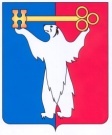 АДМИНИСТРАЦИЯ ГОРОДА НОРИЛЬСКАКРАСНОЯРСКОГО КРАЯРАСПОРЯЖЕНИЕ07.10.2019				         г. Норильск 			                         № 5283О внесении изменения в распоряжение Администрации города Норильска 
от 03.04.2014 № 1715В целях урегулирования отдельных вопросов подготовки статистической информации от имени Администрации города Норильска,1. Внести в распоряжение Администрации города Норильска 
от 03.04.2014 № 1715 «О назначении ответственных лиц за предоставление статистической информации от имени Администрации города Норильска (как юридического лица)» (далее - Распоряжение) следующее изменение:1.1. Абзацы второй и третий пункта 1.7 Распоряжения исключить.2. Разместить настоящее распоряжение на официальном сайте муниципального образования город Норильск.И. о. Главы города Норильска							       А.В. Малков